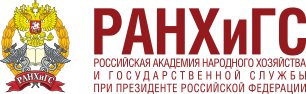 Федеральное государственное бюджетное образовательное учреждениевысшего образованияРОССИЙСКАЯ АКАДЕМИЯ НАРОДНОГО ХОЗЯЙСТВА И ГОСУДАРСТВЕННОЙ СЛУЖБЫпри ПРЕЗИДЕНТЕ РОССИЙСКОЙ ФЕДЕРАЦИИСИБИРСКИЙ ИНСТИТУТ УПРАВЛЕНИЯ – ФИЛИАЛ РАНХиГСЮридический факультетКафедра Гражданского права и процессаУЧЕБНАЯ ДИСЦИПЛИНА – ПРАВОВЫЕ ОСНОВЫ БАНКРОТСТВАМЕТОДИЧЕСКИЕ УКАЗАНИЯ ПО ВЫПОЛНЕНИЮ КУРСОВОЙ РАБОТЫНаправление подготовки 40.03.01 «Юриспруденция»,Автор:Канд.юрид.наук, доцент,доцент кафедры гражданского права и процессаДорожинская Елена АнатольевнаНовосибирск, 20191.ИНСТРУКЦИЯ ПО ВЫБОРУ ТЕМЫСтуденты выбирают любую тему курсовой работы из списка, представленного на портале. Если тексты курсовых работ разных студентов совпадут содержательно, то, независимо от процента оригинальности, будет проверяться и оцениваться только та курсовая работа, которая была представлена на проверку первой. 2.ТРЕБОВАНИЯ К СТРУКТУРЕ КУРСОВОЙ РАБОТЫСтруктура курсовой работы включает: титульный лист, содержание, введение, 2-3 главы, каждая из которых разбита на 2-3 параграфа (так называемый основной текст), заключение (краткие выводы и предложения), библиографический список, приложения (необязательный элемент).В содержании указываются заголовки глав и параграфов с указанием страниц, на которых помещены заголовки.Названия параграфов формулируются таким образом, чтобы тема была раскрыта полно и последовательно. Каждый параграф должен быть посвящен части общей темы. Следует избегать дублирования в названиях параграфов темы курсовой работы или формулировок, выходящих за рамки исследования.3.ТРЕБОВАНИЯ К СОДЕРЖАНИЮ КУРСОВЫХ РАБОТПри общем названии темы курсовой работы для всех студентов каждая конкретная работа должна иметь свои отличительные особенности, вытекающие из объекта исследования, требований научного руководителя и возможности студента в получении необходимой информации. В курсовой работе студент должен проанализировать систему правоотношений между субъектами права.Курсовая работа должна включать следующие элементы. Ниже в таблице 1 приводится примерная абстрактная логика построения курсовой работы из семи элементов.Таблица 1. Внутреннее строение курсовой работы (пример)Во введении необходимо отразить актуальность темы, дается характеристика современного состояния проблемы; формулируются объект и предмет исследования; цель и задачи курсовой работы; методы исследования, краткое содержание курсовой работы (по главам). Объем введения - 3-4 страницы.Основной текст курсовой работы состоит из глав или параграфов. Объем основной части 25-30 страниц текста.Стоит начать писать работу с введения, но в любом случае его придется корректировать по ходу работы, так как поставленные задачи могут измениться. Главное в ходе работы над текстом - осмыслить факты, выявить тенденции развития процессов и особенностей правового регулирования. Сначала излагают общую постановку вопроса, а затем переходят к рассмотрению его отдельных сторон. Изложение материала должно быть логичным, последовательным, выводы - обоснованными. Следует стремиться к ясности языка, четкости стиля. Для подтверждения собственных мыслей автор может использовать цитаты из различных источников. При этом любая цитата (статистические данные, пример из практики и т.д.) должна быть приведена со ссылкой на источник. Ссылаться на источник нужно и тогда, когда в тексте курсовой работы приводятся конкретные цифры, факты, схемы и т.п. из других работ. Ссылки обычно делаются постранично. При завершении параграфа надо сформулировать выводы, которые вытекают из содержания данного раздела. Окончив работу над всеми параграфами, их затем прочитывают целиком. Это позволит выявить повторы, противоречия, нарушения логики. Здесь вносятся в текст необходимые дополнения и изменения, восполняются пробелы, осуществляется редактирование, проверяются сноски и т.п.После написания разделов работы следует приступить к уточнению введения, в котором должна быть обоснована актуальность избранной темы, показано ее теоретическое и практическое значение, а также приведена краткая характеристика степени разработанности избранной темы в современной науке. Полученный результат должен соответствовать цели исследования, поставленной во введении.Завершающим этапом является подготовка заключения. В заключении приводятся выводы и предложения автора, сделанные по итогам исследования. Подводится итог работы, сводятся основные результаты, полученные в основной части. Объем заключения 1-2 страницы. Завершают работу библиографический список и приложения. В приложениях приводятся материалы и неопубликованные документы, которые автор использует в своей работе, но на которые нельзя сделать ссылку и/или которые нецелесообразно помещать в основной части вследствие большого объема или описательного, а не аналитического характера. Это могу быть схемы, таблицы, перечни и т.д.Руководитель курсовой работы контролирует ход выполнения работы, проверяет законченную работу и дает на нее отзыв.В отзыве отмечаются достоинства и недостатки работы, исходя из установленных критериев оценки качества работы.4. ОЦЕНИВАНИЕ КУРСОВОЙ РАБОТЫПеревод оценки в 5-балльную шкалу определяется локальными актами СИУ, а также системой БРС.При несоблюдении студентом требований к научному уровню, содержанию и оформлению курсовых работ руководитель дает рекомендации по ее исправлению и возвращает ее для доработки и устранения недостатков. По итогам представления качественной работы руководитель составляет отзыв на курсовую работу.Оценка курсовой работы проводится по пятибалльной системе, при этом учитывается содержание работы, итоги устной защиты, сроки выполнения. 5.ТРЕБОВАНИЯ К ОФОРМЛЕНИЮ КУРСОВЫХ РАБОТОсобое внимание при написании работы необходимо уделить правильному ее оформлению, так как это влияет на оценку.Текст курсовой работы должен быть выполнен шрифтом Times New Roman Cyr кеглем 14 через 1,5 интервала. Размер левого поля страницы 30 мм, правого - 20 мм, верхнего - 20 мм, нижнего - 20 мм. Цифру, обозначающую порядковый номер страницы, ставят в середине нижнего поля страницы. Расстояния между основаниями строк заголовка принимают таким же, как и в тексте – 1,5 интервала. Точку в конце заголовка, располагаемого посередине строки, не ставят. После любого заголовка ставится пустая строка.Подчеркивать заголовки и переносить слова в заголовке не надо. При особой необходимости в тексте курсовой работы желательно пользоваться только выделением курсивом.Начало абзаца всегда делается с отступом («красной строкой» в 15 мм).Объем курсовой работы должен находиться в пределах 30 страниц (с начала введения по конец заключения, без учета списка использованных источников и приложений). Все страницы курсовой работы, включая приложения, нумеруются по порядку от титульного листа до последней страницы (на первом листе номер не ставится). Титульный лист оформляется по образцу, определенному Положением о курсовой работе (см. сайт).На второй, следующей за титульным листом, странице помещается оглавление. На последующих страницах идет текст глав. Далее следует заключение, библиографический список и приложения (если имеются) Библиографический список обязательно должен иметь три раздела:- нормативные и иные правовые акты- акты судебной практики- литература.Источники в общем списке располагаются в алфавитном порядке, с указанием авторов, названия, издательства, года издания, количества страниц в издании.Каждая глава начинается с новой страницы. Это же правило относится к другим основным структурным частям работы: введению, заключению, библиографическому списку, приложениям. Параграфы с новой страницы НЕ начинаются, их заголовки отграничиваются пустой строкой в тексте ДО и ПОСЛЕ заголовка.Каждое приложение должно быть пронумеровано и начинаться с новой страницы. При использовании нормативных или литературных материалов ссылки на источники обязательны. Заимствование чужого текста без ссылок расценивается как недобросовестность студента. Курсовая работа проверяется автором в системе Антиплагиат, справка прилагается к работе (в электронном виде можно скрин-шот) и, как правило, процент заимствований не должен превышать 40%.Правила оформления библиографических списков и библиографических ссылок – см. ссылку на сайте в разделе «Студенту – Государственная итоговая аттестация». Эти правила едины для любой письменной работы.6. НАИБОЛЕЕ РАСПРОСТРАНЕННЫЕ ОШИБКИ, ДОПУСКАЕМЫЕ ПРИ ВЫПОЛНЕНИИ КУРСОВЫХ РАБОТ1. Объем работы либо слишком недостаточен, либо значительно превышает требуемый.2. Работа носит теоретический характер, практическая (прикладная) часть исследования отсутствует.3. Основная часть представляет собой пересказ одного-двух литературных источников, зачастую учебников, либо использованы старые материалы и утратившие силу источники.4. Нет проведенного анализа, отсутствует критический разбор ситуаций, акты судебной практики названы, но не проанализировано их содержание.5. Отсутствуют авторские выводы и обоснованные предложения; материал, помещенный в этой части работы, не связан с темой работы.6. Работа оформлена с отступлением от требований.7. Процент заимствований больше 40%.ПРОБЛЕМЫ АДМИНИСТРАТИВНОГО ПРАВА И АДМИНИСТРАТИВНОЙ ДЕЯТЕЛЬНОСТИТЕМА Курсовой: Государственная служба: понятие, виды, законодательное регулирование.СОДЕРЖАНИЕВВЕДЕНИЕ………………………………………………………………………………………...3ГЛАВА I. ТЕОРЕТИЧЕСКИЕ ПОЛОЖЕНИЯ ПРАВОВОГО РЕГУЛИРОВАНИЯ ПРЕДМЕТА ИССЛЕДОВАНИЯ…………………………………………………………………………………...51.1. Понятие, определения, сущность и правовая природа предмета исследования……………………………………………………………………..…………….……51.2. Генезис развития исследуемого института (явления) в историческом аспекте правового регулирования………………………………………………………………..…….......91.3. Нормативная база, регулирующая объект исследования в целом и предмет исследования в частности……………………………………………………………………..….13ГЛАВА II. ПРАКТИЧЕСКАЯ РЕАЛИЗАЦИЯ ПРАВООТНОШЕНИЙ В ИССЛЕДУЕМОЙ СФЕРЕ …………...............................................................................................................................172.1. Субъекты правоотношений в исследуемой сфере………………………………..…172.2. Направления (способы, виды) взаимодействия субъектов по поводу объекта в исследуемой сфере…………………………………………………………………….……..……..212.3. Особенности реализации исследуемых правоотношений (в сравнении с иными областями и объектами)…………………………………………….………………..……….25ГЛАВА III. ПРОБЛЕМЫ ПРАВОВОГО РЕГУЛИРОВАНИЯ ПРАВООТНОШЕНИЙ В ИССЛЕДУЕМОЙ СФЕРЕ ……………………………………………………………………….283.1. Проблемы практики правоприменения в исследуемой сфере…..…………….….283.2. Проблемы законодательного регулирования в исследуемой сфере………………………………………………………………………………………………...31ЗАКЛЮЧЕНИЕ……………………………………………………...…………………………….34БИБЛИОГРАФИЧЕСКИЙ СПИСОК………………………………………………………….....36ПРИЛОЖЕНИЯ……………………………………….....................................................................41Показатели оцениванияВес показателяСтепень соответствия текста курсовой работы обозначенной структуре, объекту, предмету исследования, цели и задачам, правильность выбранного метода исследования, процент заимствований20Текст полностью соответствует обозначенной структуре, объекту, предмету исследования, цели и задачам, методы исследования определены верно, процент заимствований не более 40%Степень соответствия текста курсовой работы обозначенной структуре, объекту, предмету исследования, цели и задачам, правильность выбранного метода исследования, процент заимствований15Текст частично соответствует обозначенной структуре, объекту, предмету исследования, цели и задачам, методы исследования определены верно, процент заимствований не более 40%Степень соответствия текста курсовой работы обозначенной структуре, объекту, предмету исследования, цели и задачам, правильность выбранного метода исследования, процент заимствований10Текст соответствует обозначенной структуре, объекту, предмету исследования, цели и задачам, методы исследования определены не верно, процент заимствований более 40%Степень соответствия текста курсовой работы обозначенной структуре, объекту, предмету исследования, цели и задачам, правильность выбранного метода исследования, процент заимствований5Текст не соответствует структуре, объекту, предмету исследования, цели и задачам, методы исследования определены не верно, процент заимствований более 50%Полнота охвата и качество использования литературных источников, нормативных актов, актов судебной практики и т.д.10Использованы свежие источники последних 3-5 лет выпуска, изучено актуальное законодательство, исследована судебная практика, характеризующая предмет исследованияПолнота охвата и качество использования литературных источников, нормативных актов, актов судебной практики и т.д.5Использованы свежие и устаревшие литературные источники, изучено неактуальное законодательство, исследована судебная практикаПолнота охвата и качество использования литературных источников, нормативных актов, актов судебной практики и т.д.0Использованы устаревшие литературные источники, изучено законодательство, утратившее силу, не исследована судебная практикаГлубина и полнота анализа материала30Проведен полноценный анализ теории и практики правоприменения в сфере объекта исследования,  продемонстрирован критический подход к изученной информации, исследовано количество источников, позволяющее сделать обоснованные выводы Глубина и полнота анализа материала20В полной мере не проведен анализ теории и практики правоприменения в сфере объекта исследования,  не продемонстрирован критический подход к изученной информации, исследовано количество источников, позволяющее сделать обоснованные выводыГлубина и полнота анализа материала10Не проведен анализ теории и практики правоприменения в сфере объекта исследования, работа носит описательный характер,  не продемонстрирован критический подход к изученной информации, исследовано количество источников, позволяющее сделать обоснованные выводыГлубина и полнота анализа материала5Не проведен анализ теории и практики правоприменения в сфере объекта исследования, работа носит описательный характер,  не продемонстрирован критический подход к изученной информации, исследовано недостаточное количество источников, позволяющее сделать обоснованные выводыНаличие самостоятельных разработок, выводов и предложений, их обоснованность30В исследовании присутствуют самостоятельные, целесообразные, оригинальные и обоснованные автором выводы по итогам исследованияНаличие самостоятельных разработок, выводов и предложений, их обоснованность15В исследовании присутствуют несамостоятельные, но целесообразные выводы автора по итогам исследованияНаличие самостоятельных разработок, выводов и предложений, их обоснованность5В исследовании отсутствуют обоснованные выводы автора по итогам исследованияЧеткость, ясность, стиль и грамотность изложения материала, качество оформления работы10Работа , включая библиографический список, оформлена, согласно установленным требованиям, язык четкий, ясный, текст не содержит орфографических, пунктуационных и речевых ошибокЧеткость, ясность, стиль и грамотность изложения материала, качество оформления работы5Работа, включая библиографический список, оформлена не в полной мере соответствуя установленным требованиям, язык изложения понятный, текст содержит несколько  орфографических, пунктуационных и речевых ошибокЧеткость, ясность, стиль и грамотность изложения материала, качество оформления работы0Работа, включая библиографический список, оформлена не в соответствии с установленными требованиями, язык изложения сумбурный, текст содержит множество  орфографических, пунктуационных и речевых ошибокИтогоМаксимум100 баллов